Chapter 3 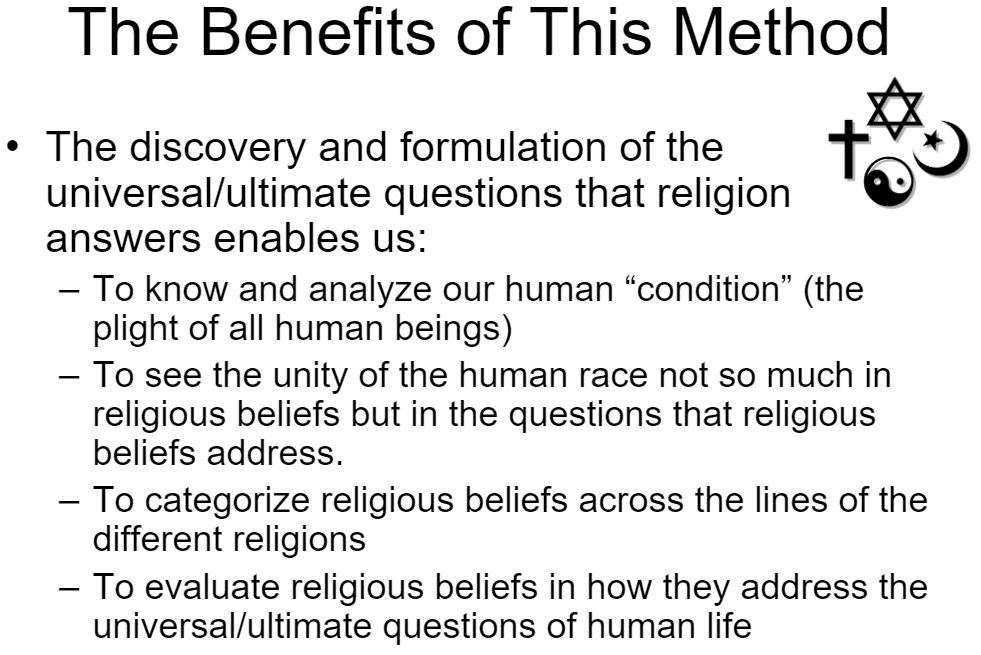 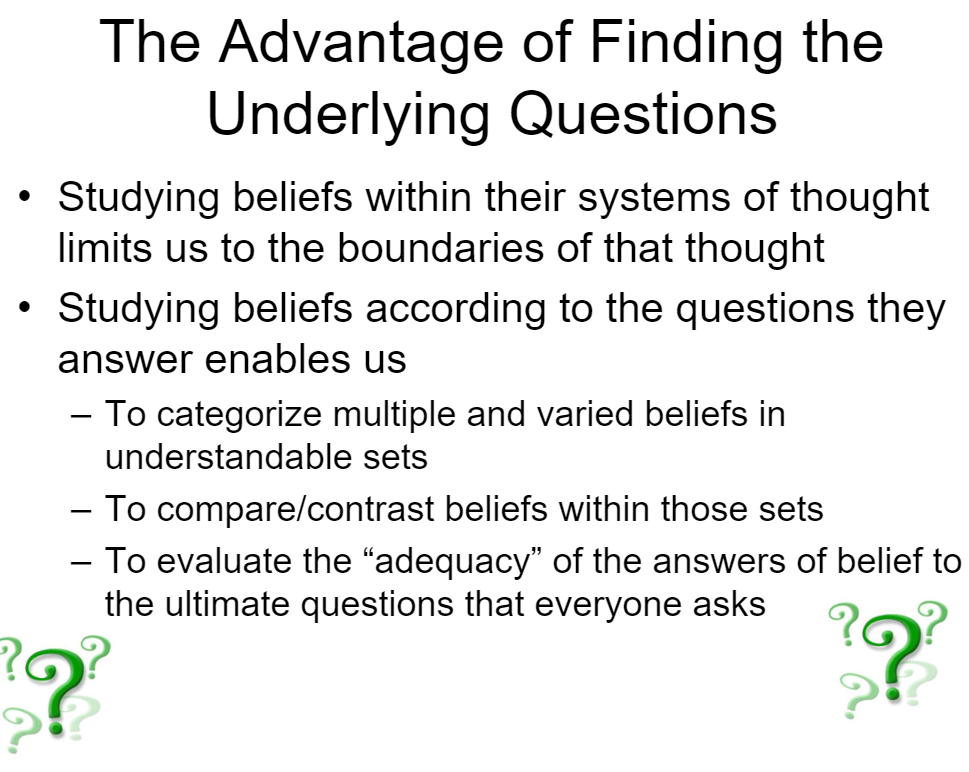 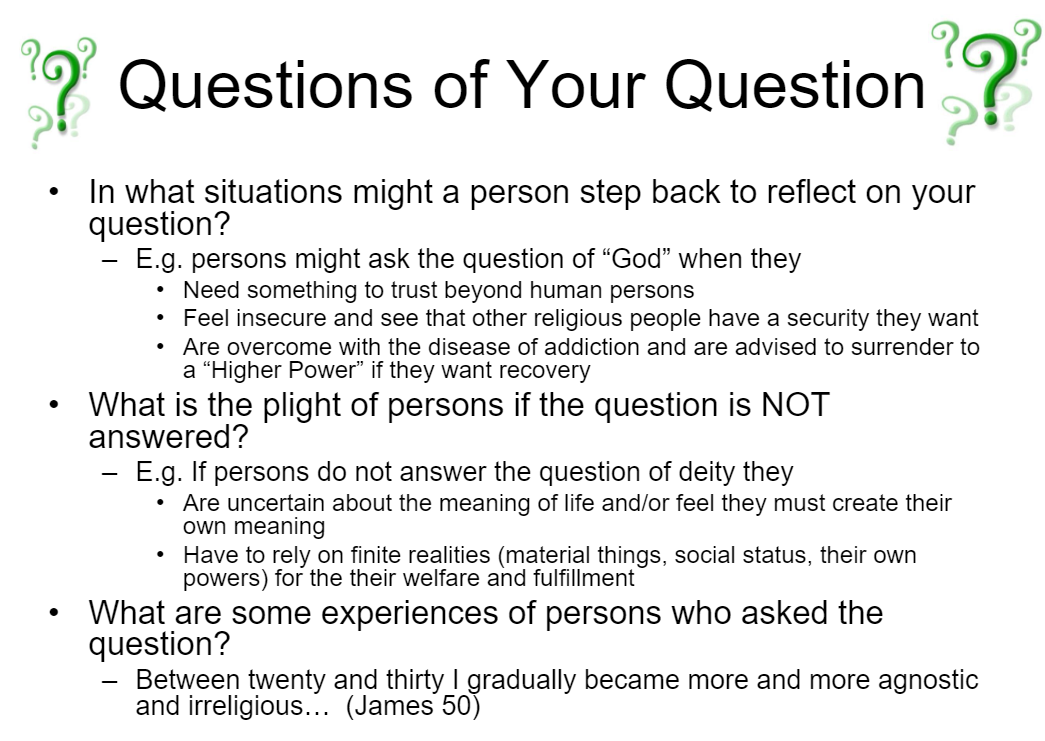 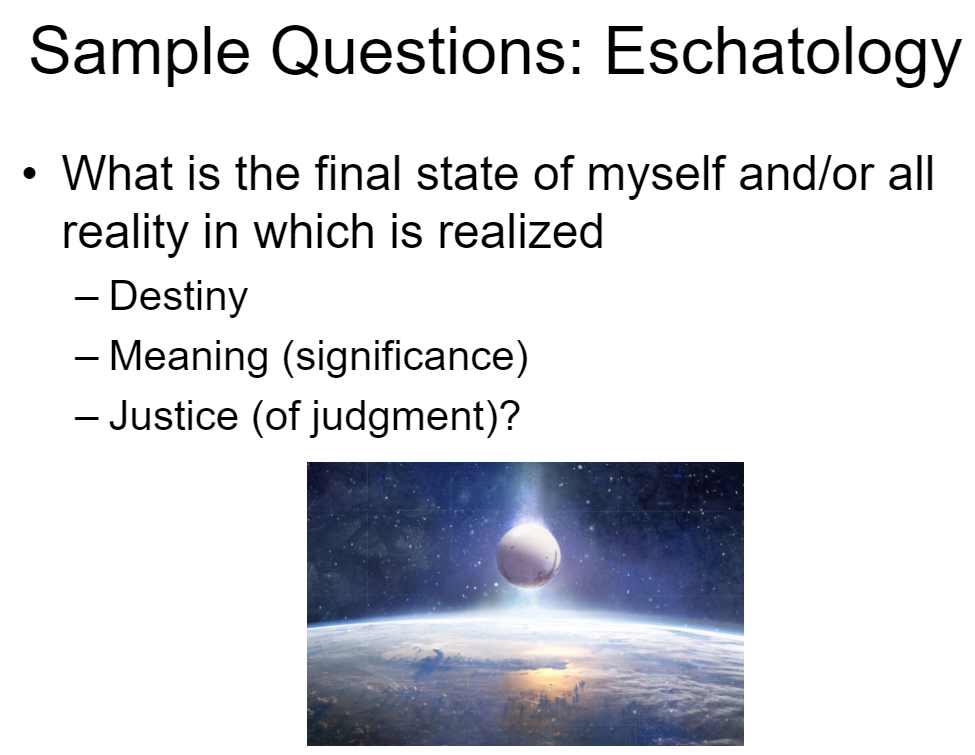 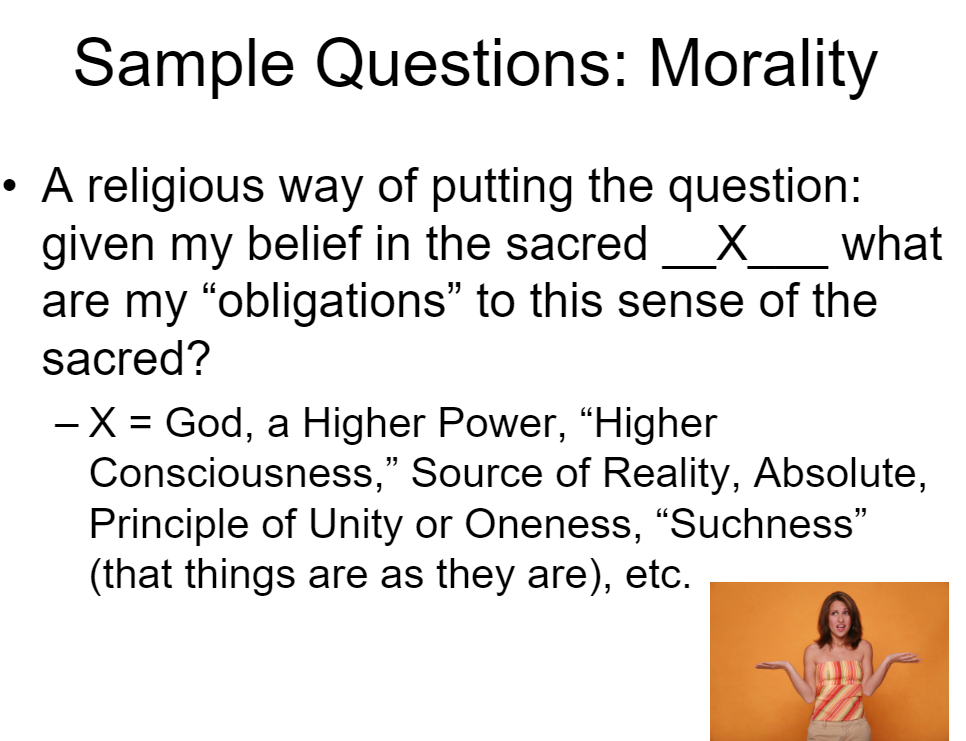 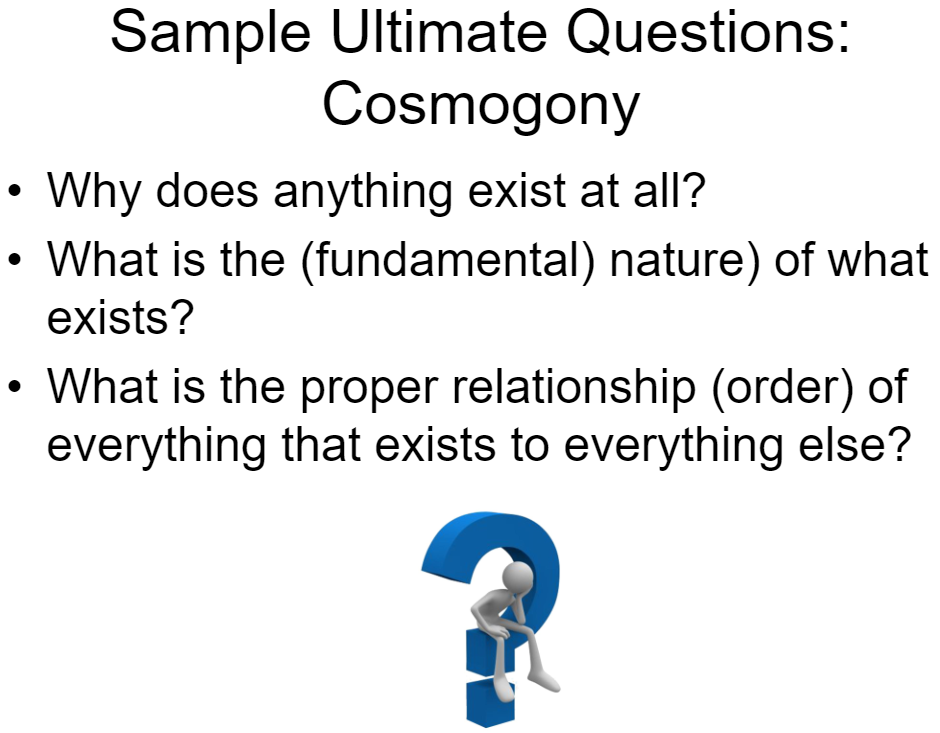 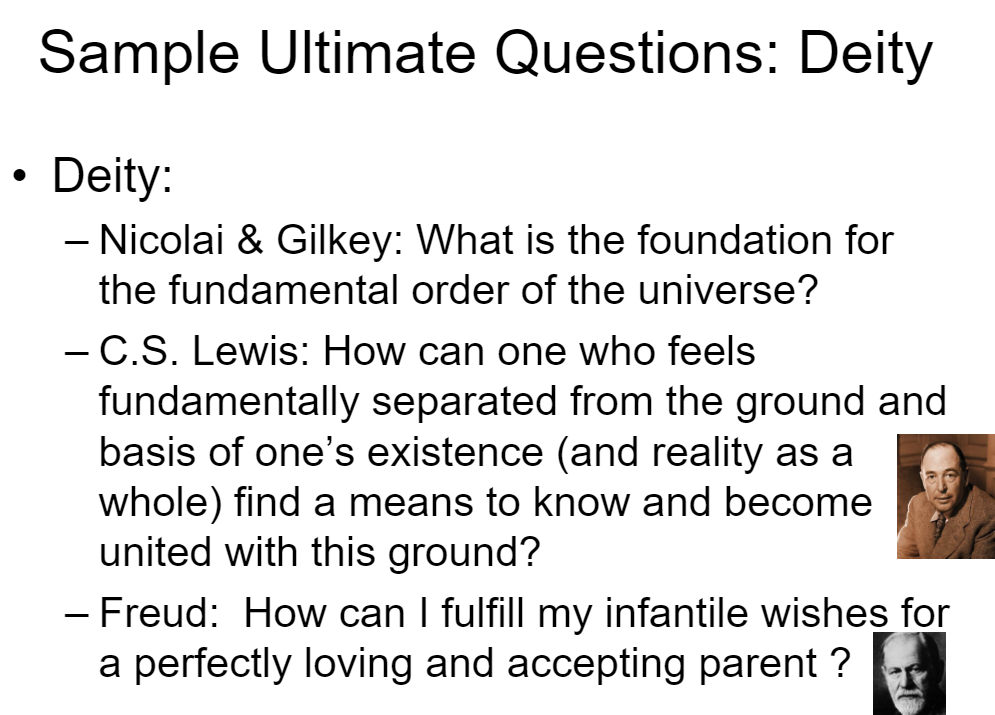 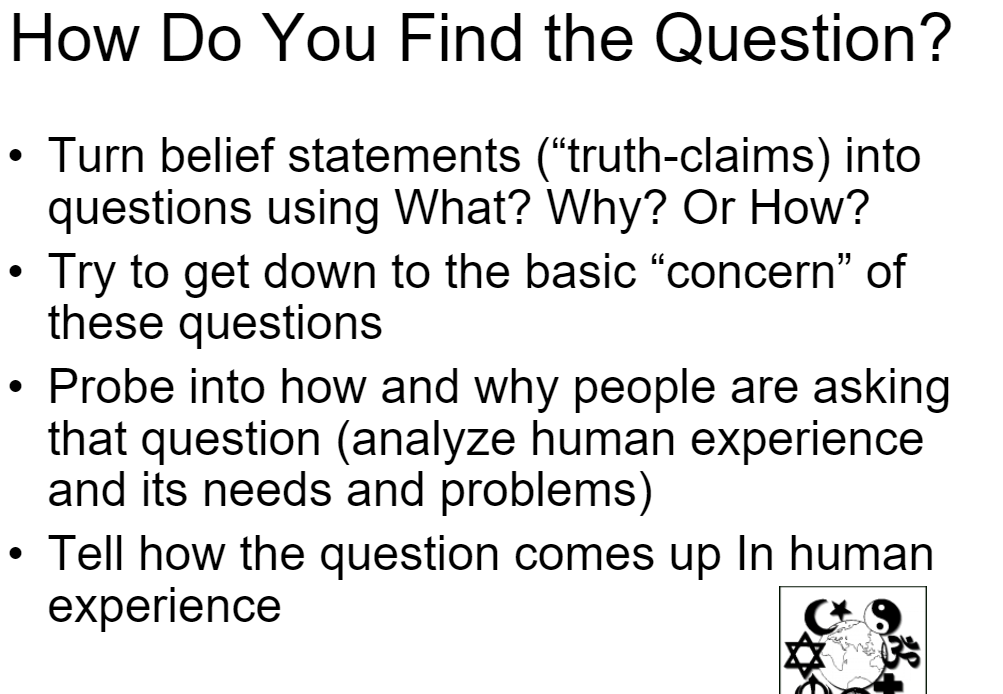 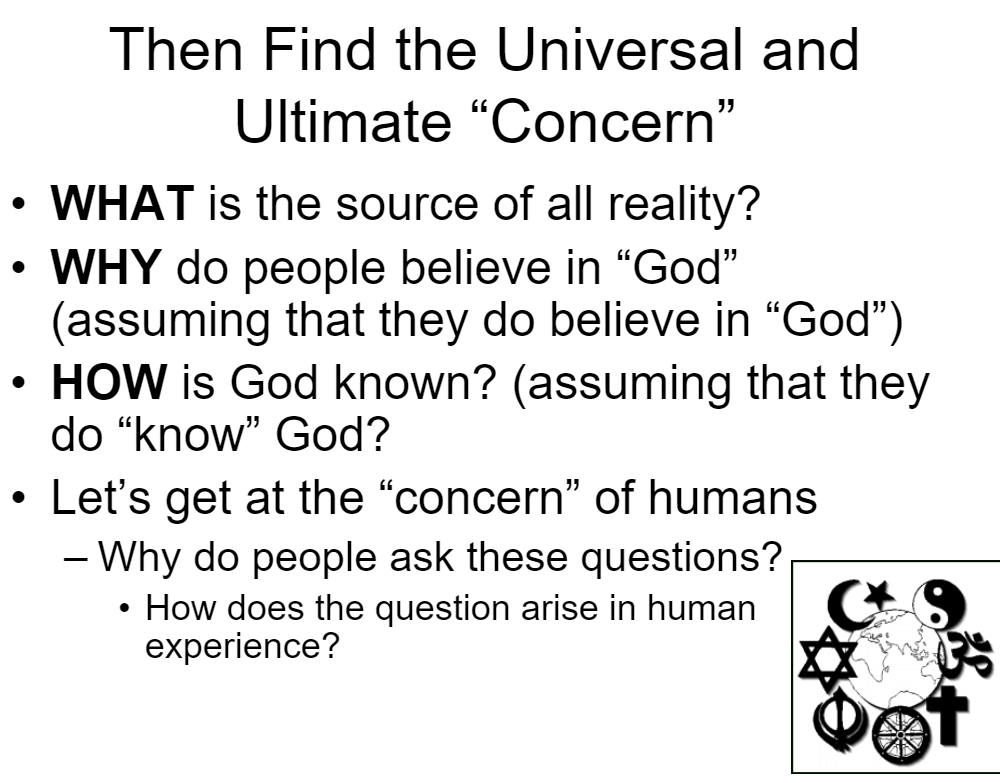 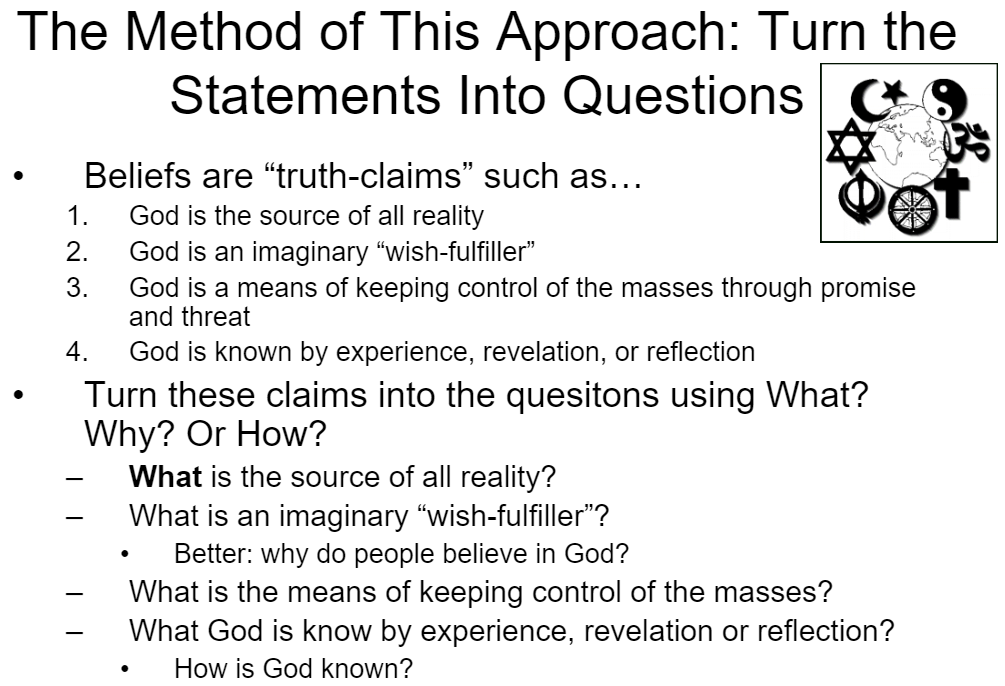 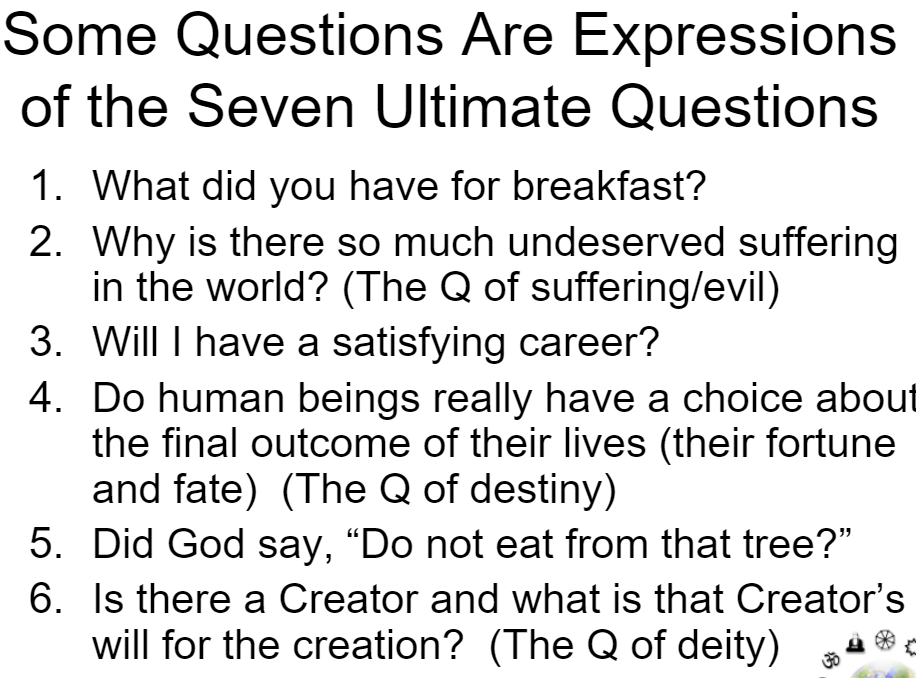 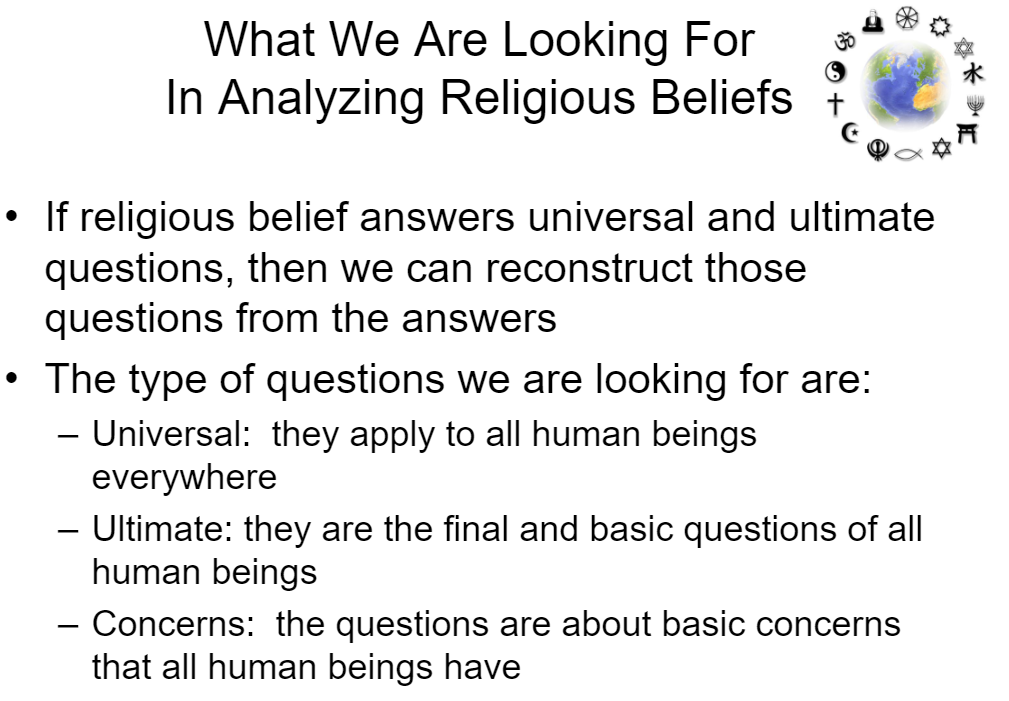 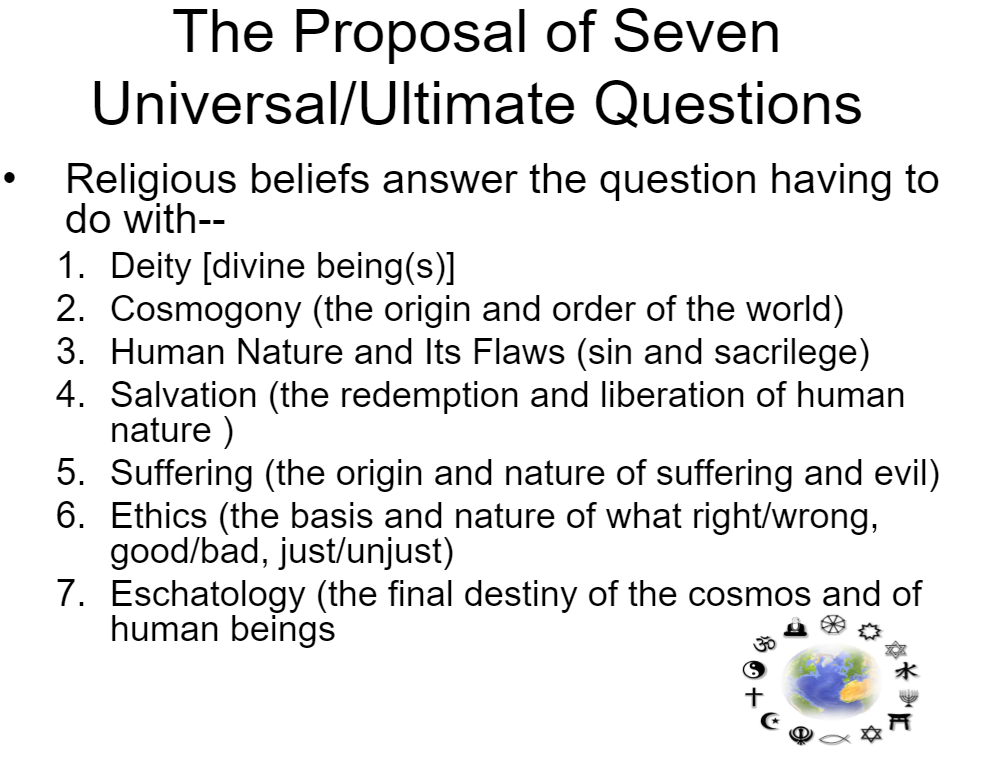 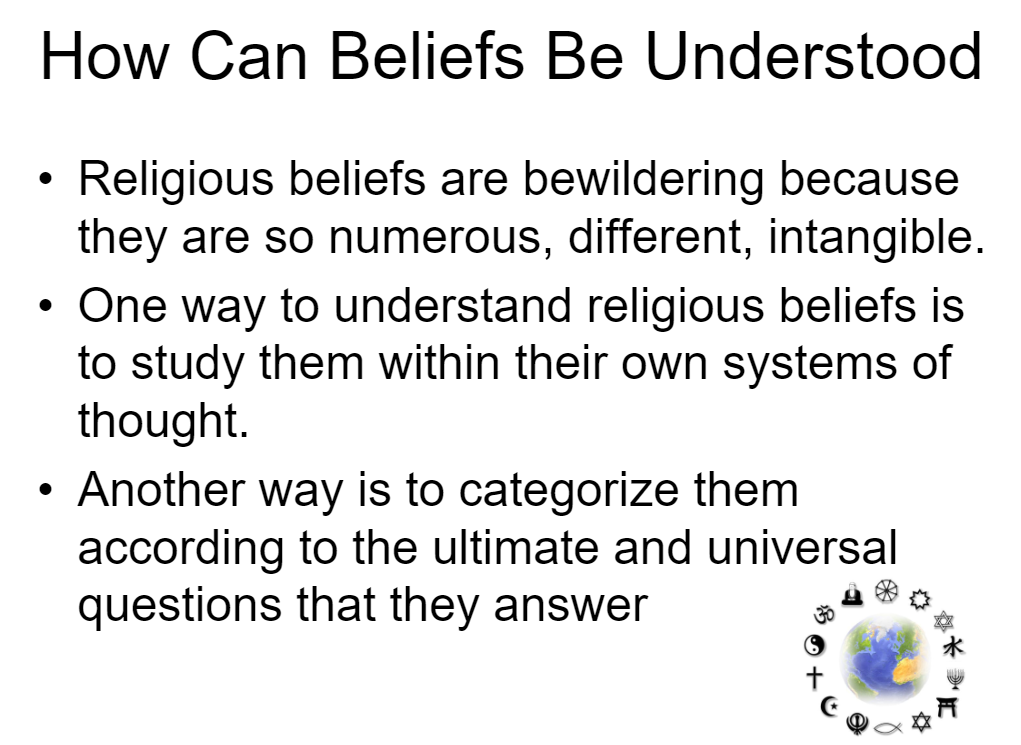 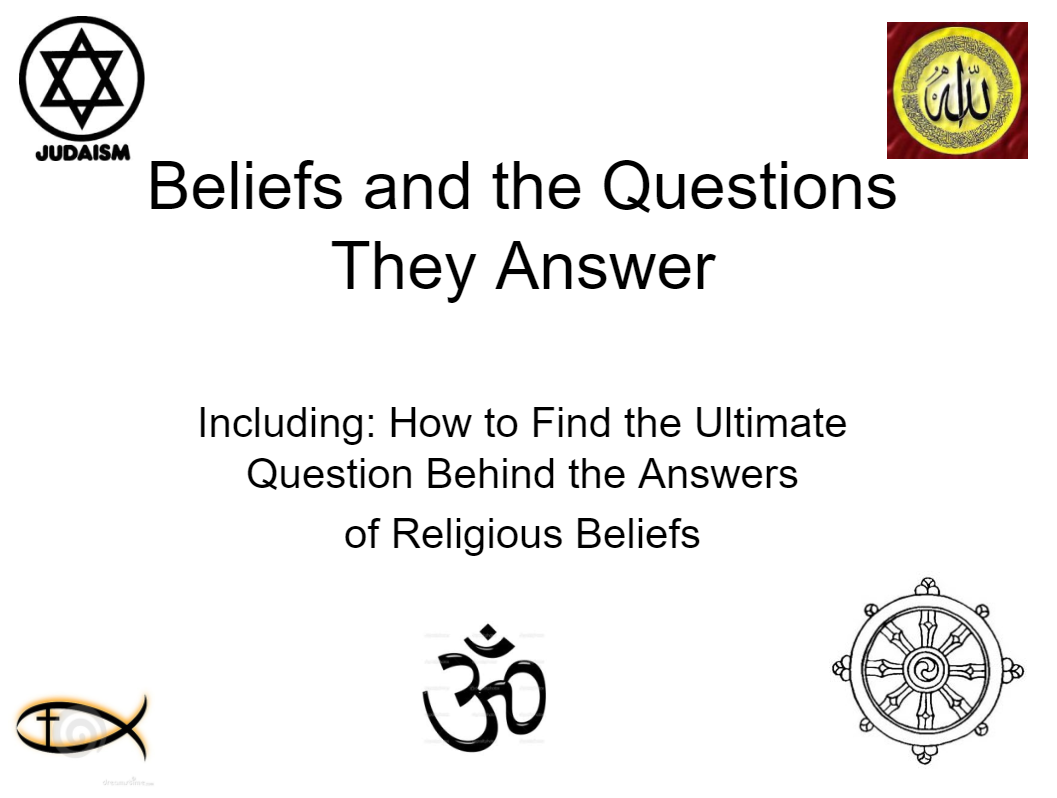 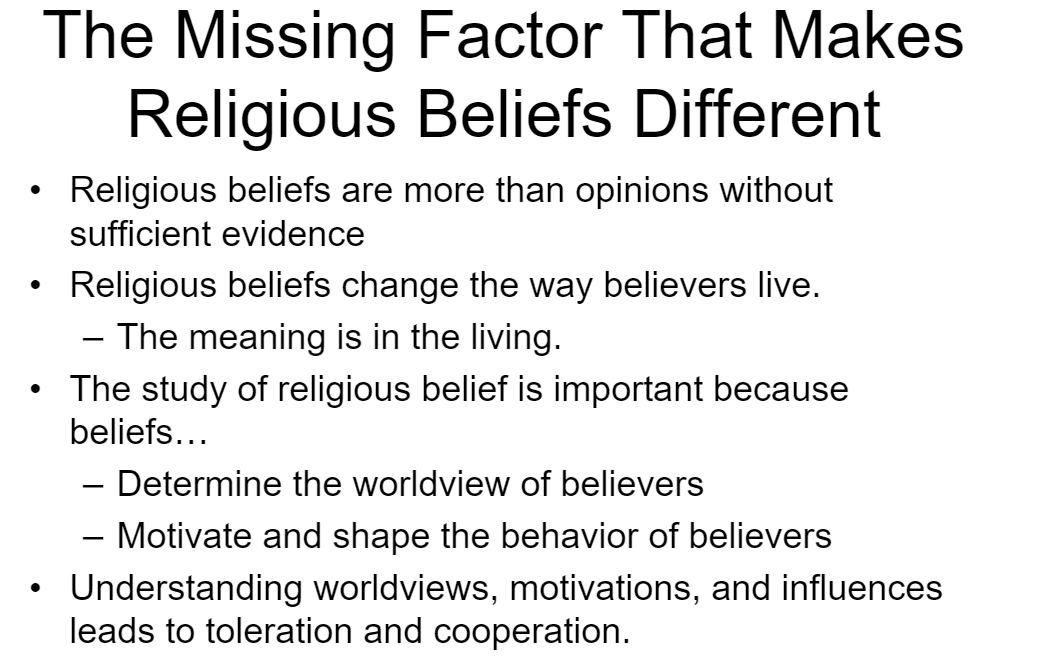 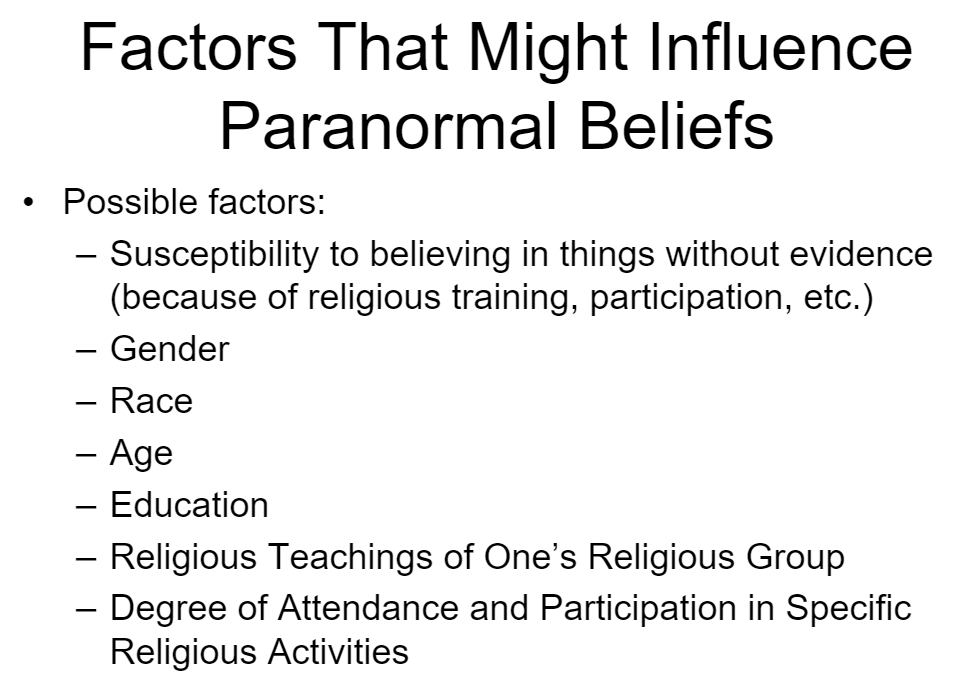 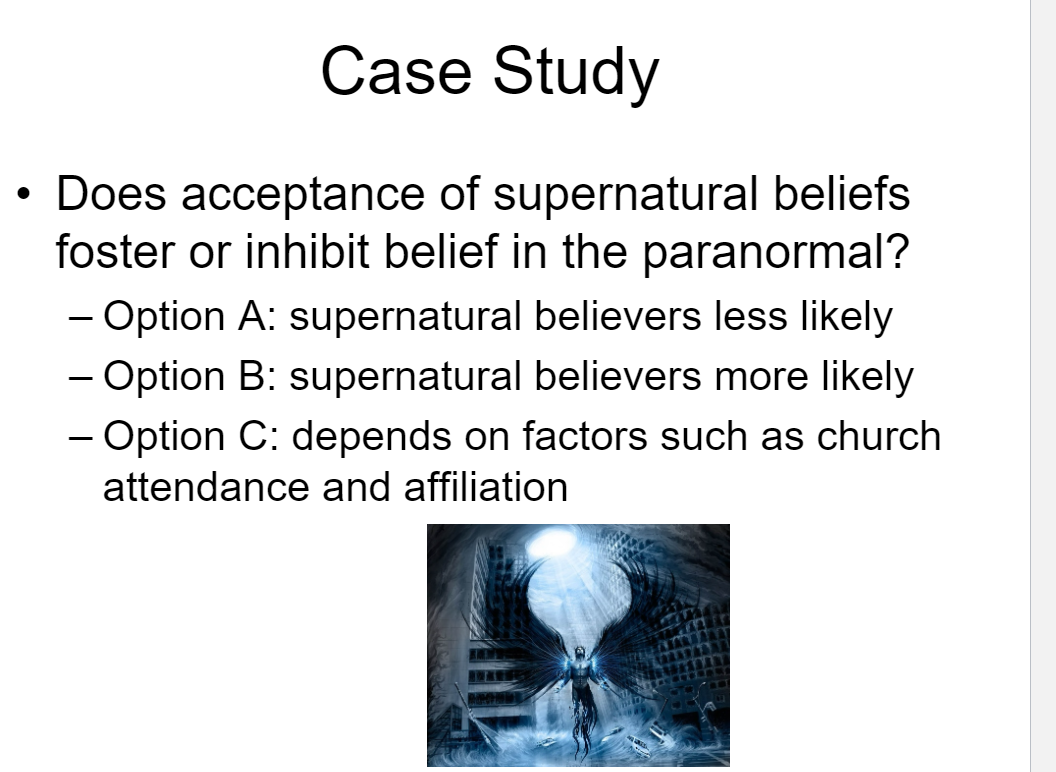 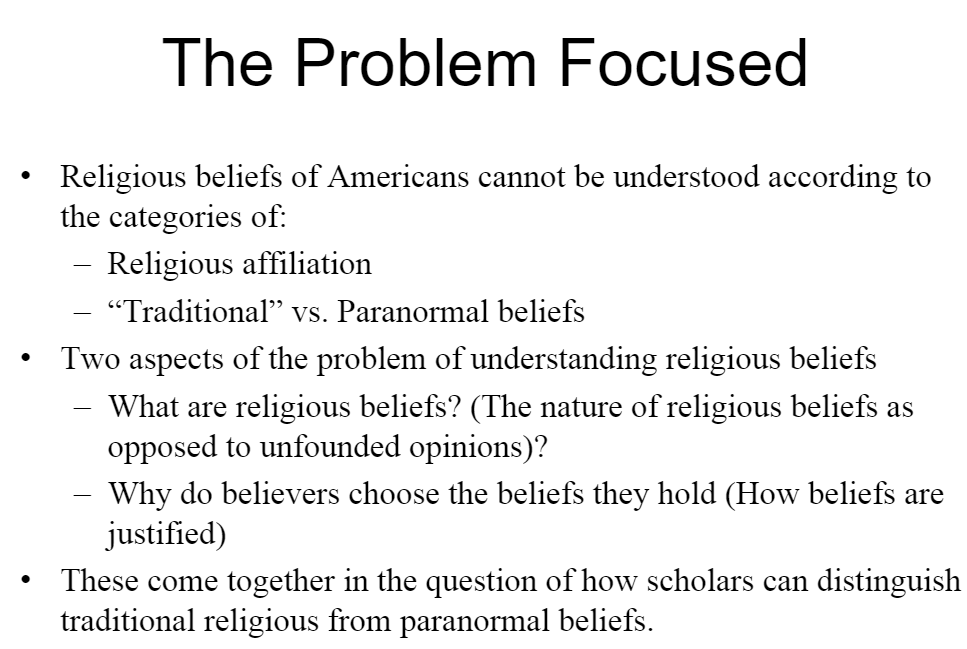 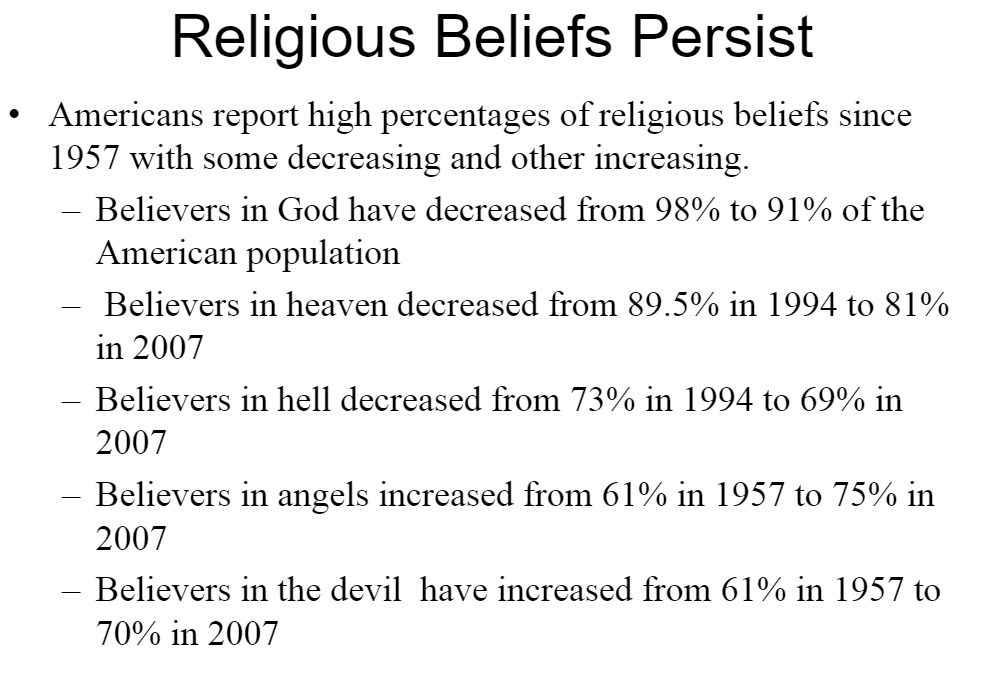 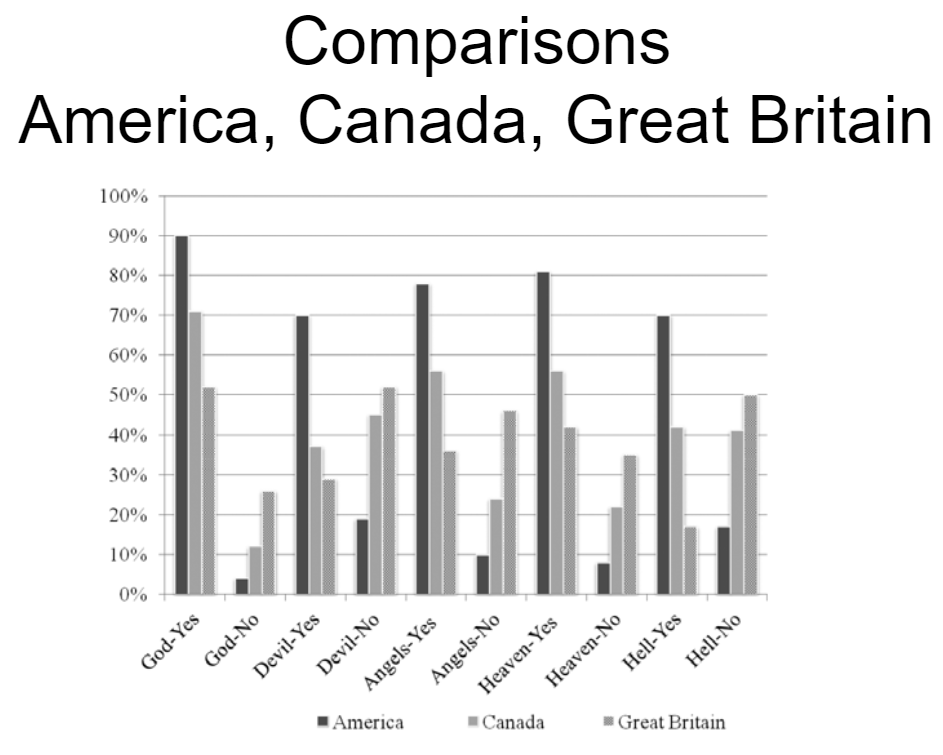 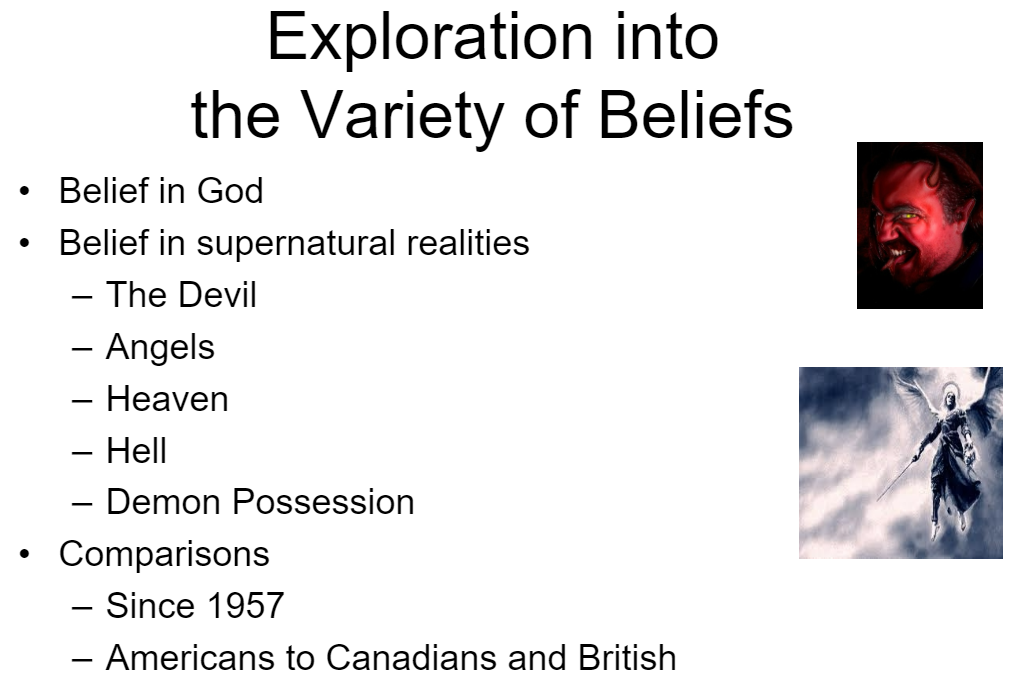 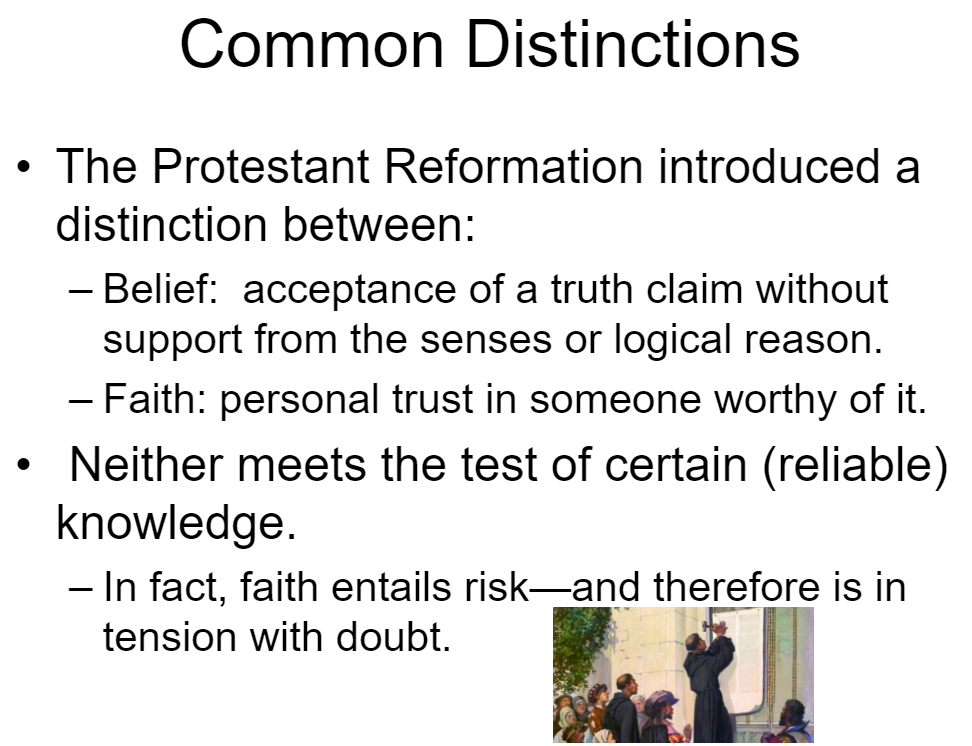 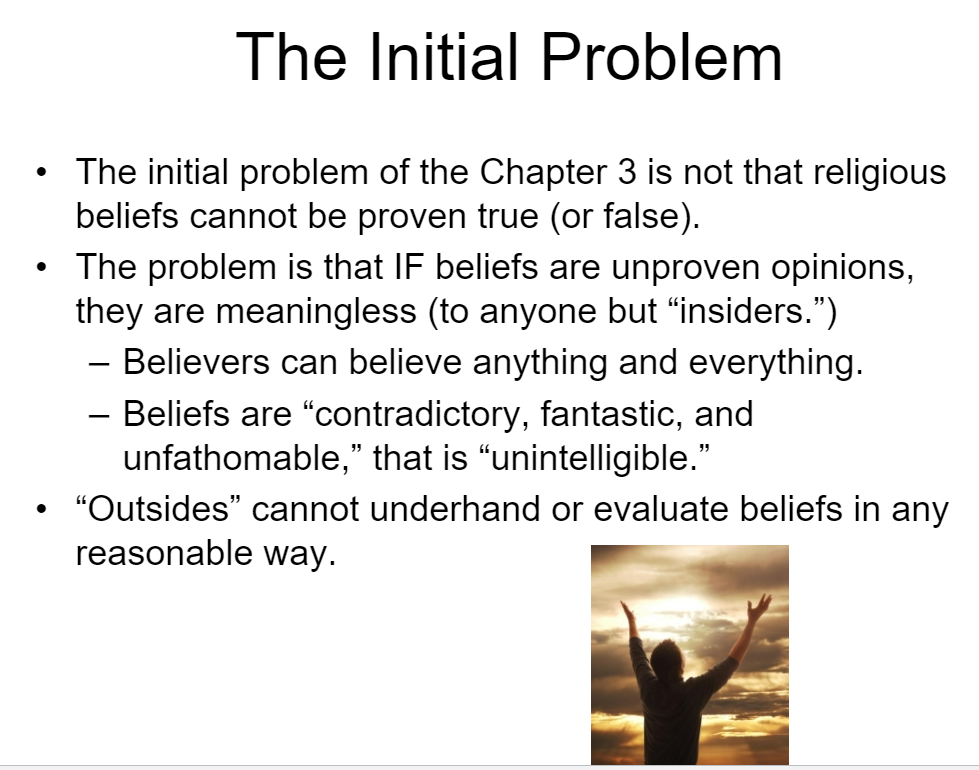 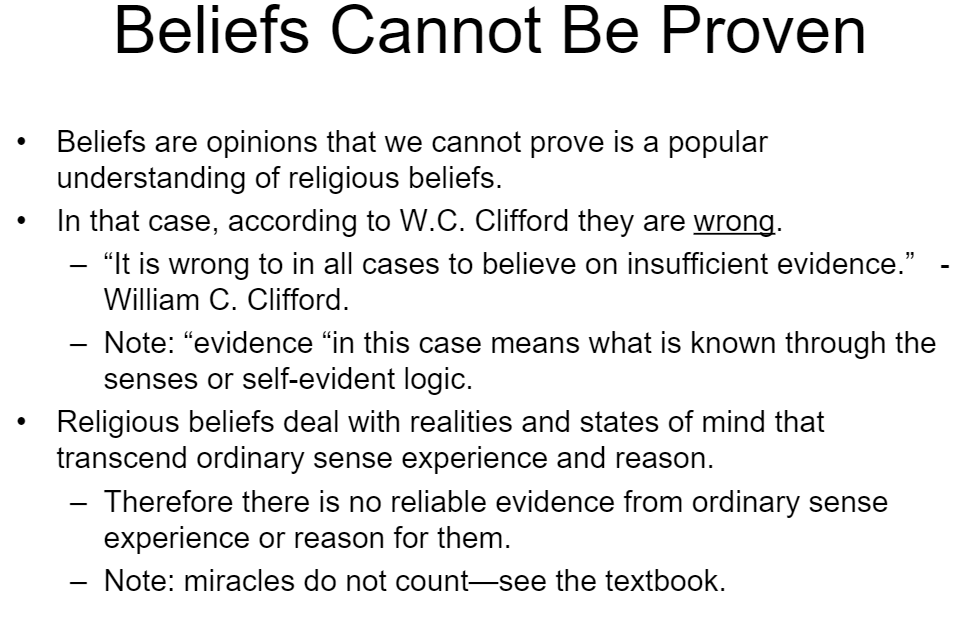 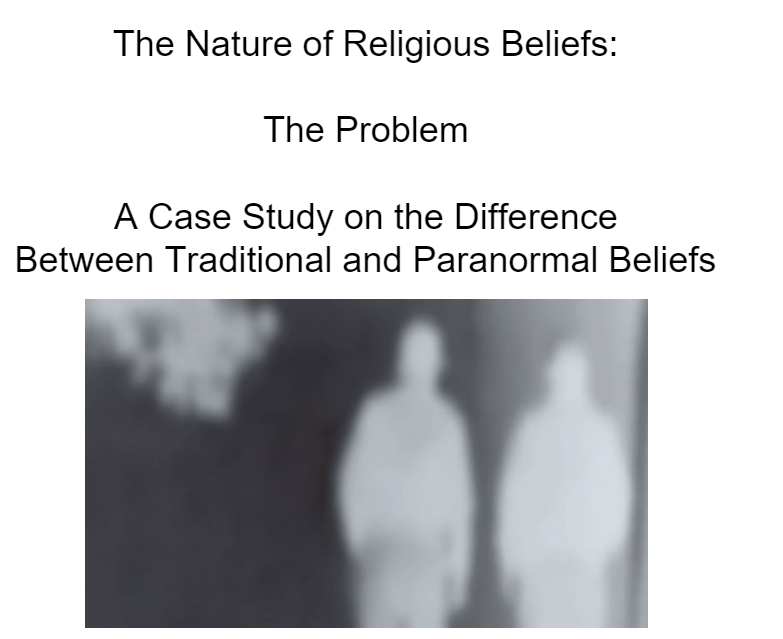 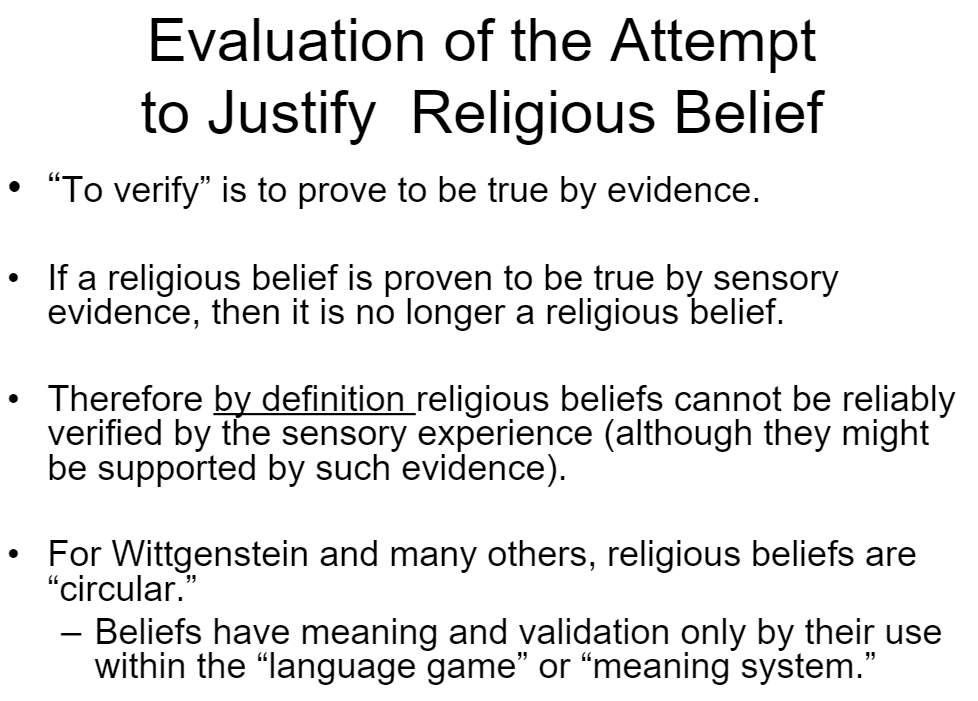 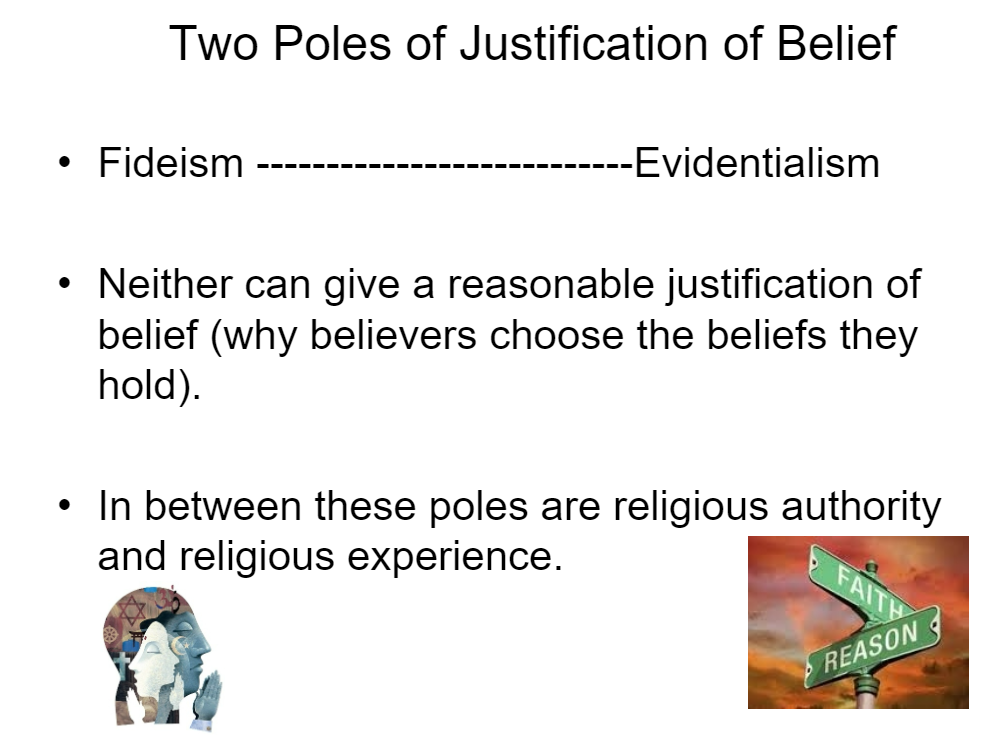 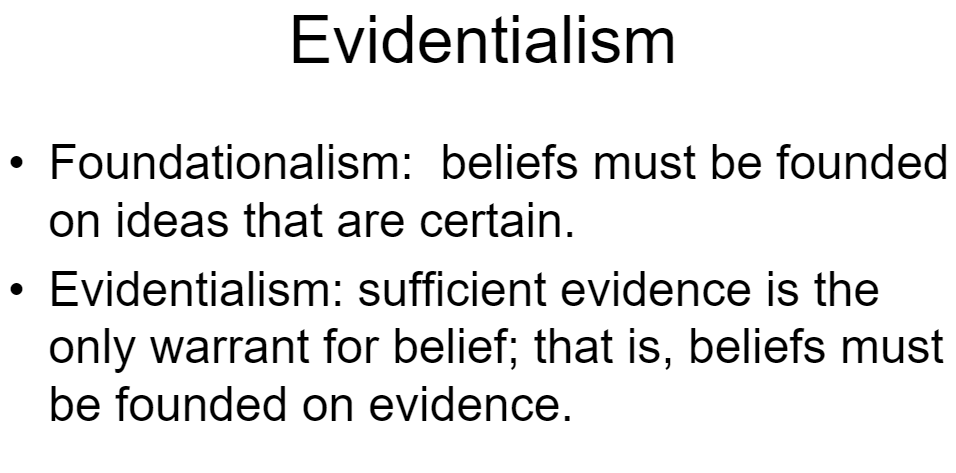 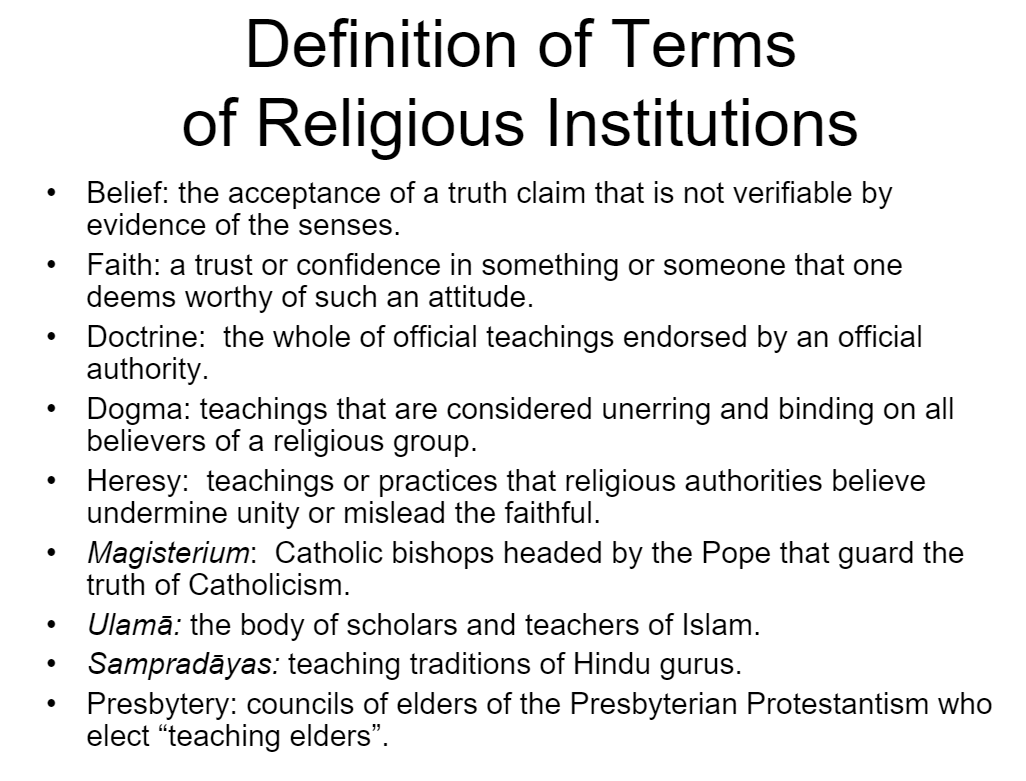 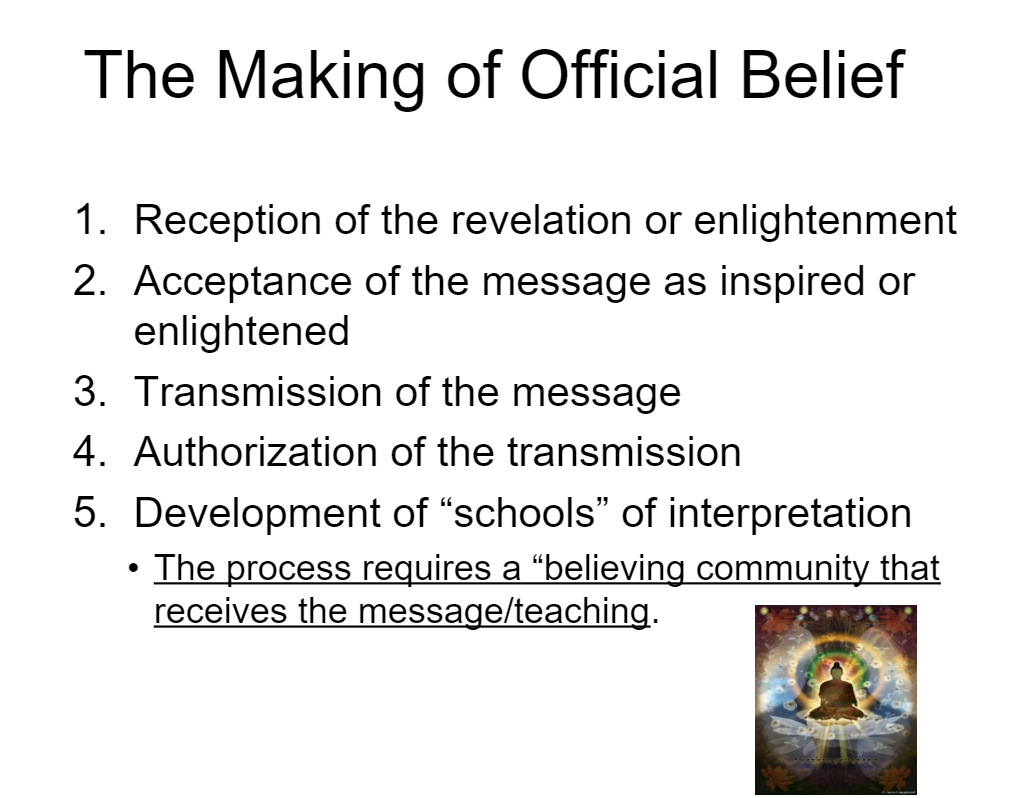 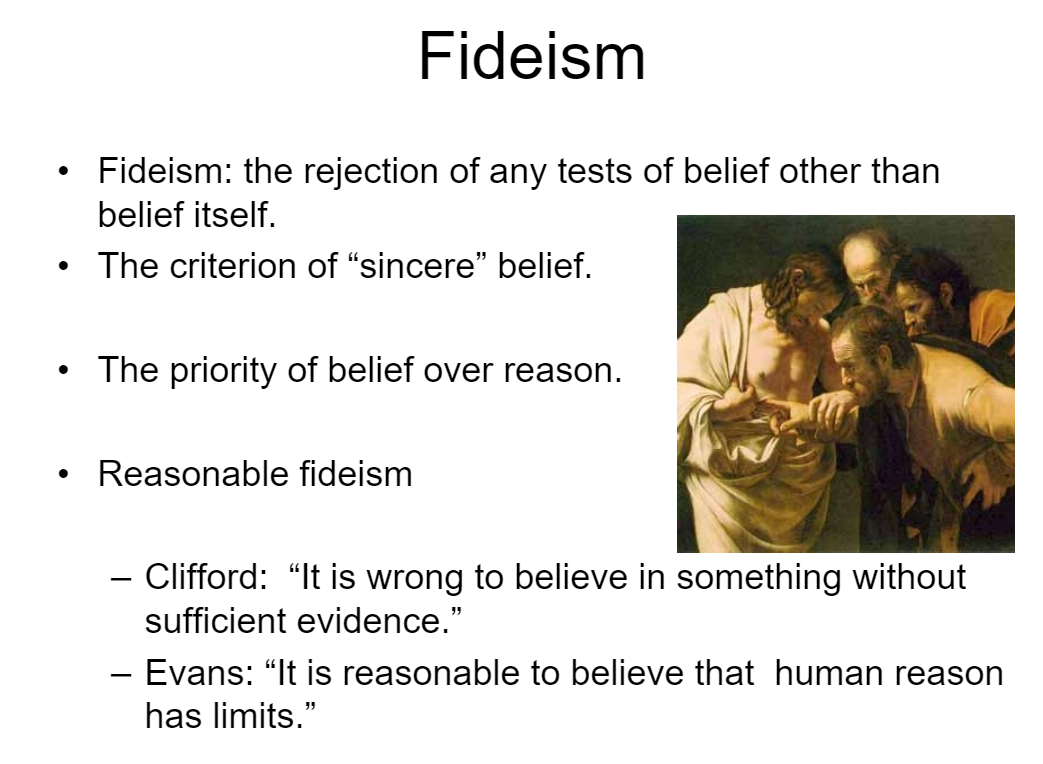 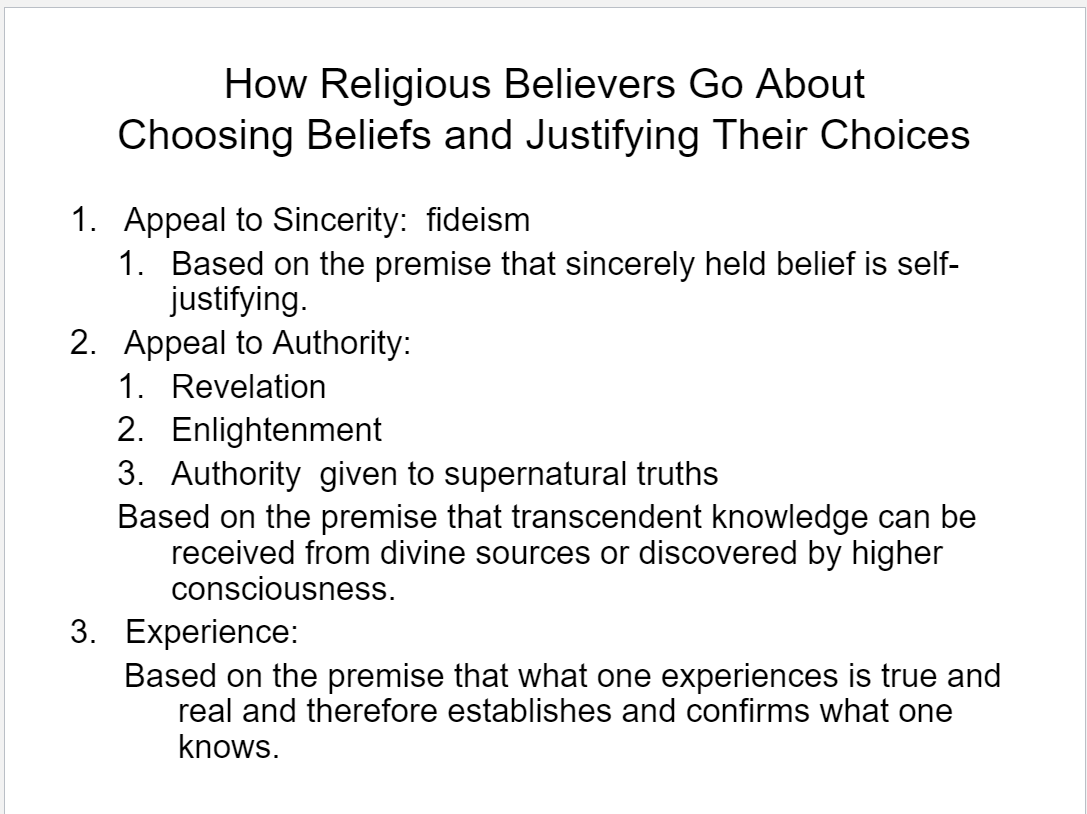 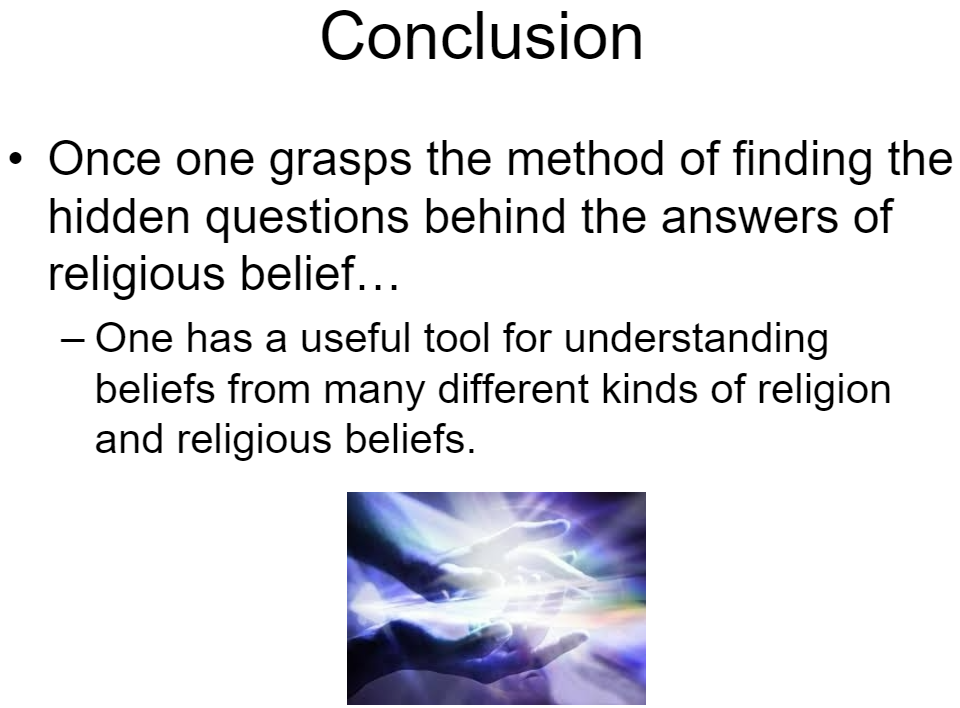 